  Муниципальное   автономное дошкольное  учреждение «Детский               сад комбинированного вида» №51  «Радуга» города Альметьевск.                                                                                                           Конспект занятия по безопасности дорожного движенияв средней группе : «Знакомство с улицей».                                                                        Составила:                                             	Сагдиева Г.С.                      Альметьевск ,2013.Цели :формировать и развивать у детей умения и навыки безопасного поведения в окружающей дорожно  – транспортной среде. Расширять представления детей об улице.Задачи: 1. Прививать навыки и стремления к соблюдению правил безопасного поведения в городе. Закрепление понятий: улица, дорога, тротуар, проезжая часть, светофор 2. Формировать и развивать у детей целостное восприятие окружающей дорожной среды, наблюдательность, внимание, мышление, речь 3. Формировать сознательное отношение к своему здоровью4. Воспитывать желание быть доброжелательными, внимательными друг к другу, учить самостоятельно пользоваться полученными знаниями в повседневной жизни. Материал :интерактивная доска , флажки красного, желтого и зеленого цвета , слайды. Воспитатель:. Ребята мы сегодня с вами познакомимся с улицей . А для этого отправимся на необычную экскурсию по городу.  	Воспитатель.  .А сейчас отправляемся в путь. Дети стоят в кругу. Проводиться разминка (стихи С. Михалкова)На двух колесах я качу,     (Идут по кругу друг за другом.)Двумя педалями верчу,      (Идут, высоко поднимая колени.)За руль держусь, гляжу вперед,   ( Держат руками воображаемый руль.)Я знаю скоро поворот .       (Поворачиваются и идут в другую сторону.)              По окончании садятся  на стулья перед доской , на которой показана сюжетная картинка с изображением движущегося транспорта и пешеходов. Воспитатель : Посмотрите внимательно на картину. Что вы на ней видите ? (Ответы детей) Да, много машин на улицах они везут взрослых на работу, детей - в детский сад, доставляют продукты в магазин. А теперь отгадайте загадки.Дом по улице идет ,На работу всех везет.Не на курьих тонких ножках ,А в резиновых сапожках .   (Автобус)Для этого коня едаБензин , масло ,и вода.На лугу он не пасется ,По дороге он несется .(Машина)Воспитатель: Для безопасности движения транспорта и пешеходов созданы специальные правила, которые нужно обязательно выполнять. каждый человек должен знать , где и как следует переходить улицу. ( Показывает сюжетную картину с изображением улицы города.) . С начало   отгадайте загадку :    В два ряда дома стоят    Десять , двадцать ,сто подряд.    Квадратными глазами    Друг на друга глядят . (Улица)Воспитатель: Что вы видите на этой картине ? (Улицу)  Верно . Улицей называется часть города , отведенная  для движения транспорта  и пешеходов. Часть дороги , по которой едут автомобили , называется проезжей частью .А часть дороги , по которой ходят люди , называется тротуаром. (Показывает картины , где изображен тротуар и проезжая часть.) Люди , которые идут по улице называются пешеходами . Воспитатель: Где можно переходить улицу ?  (Ответы детей) Да, улицу переходят в том месте , где установлен знак "Пешеходный переход". (Показывает знак.) Воспитатель: Как нужно переходить улицу ? (Нужно сначала посмотреть налево, а дойдя до середины проезжей части , - направо. Если нет близко идущего транспорта, можно переходить улицу.) Почему необходимо внимательно смотреть на проезжую часть ? Что может произойти, если быть невнимательным и неосторожным на улице ? (Ответы детей) Физкультминутка. Воспитатель читает стихотворение , дети выполняют соответствующие по тексту движения .Мы по улице шагаем,И ворон мы не считаем .Смело мы идем в перед ,Где пешеходный переход .Когда дорогу перешли ,Можно прыгать : раз , два ,три.Воспитатель показывает на доске сюжетную картину с изображением пешеходной дорожки "зебра". Воспитатель: Для чего эта полосатая дорожка на асфальте ?  Как она называется ? (Ответы детей) Воспитатель: Эта дорожная разметка - верный помощник пешехода на улице. У пешехода есть ещё один помощник.       Отгадайте, что это .Днем и ночью я горюВсем сигналы подаю, Есть три сигнала у меня. Как зовут меня друзья ? (светофор) Воспитатель: Правильно это светофор. Для чего он нужен? Какие у него сигналы? Что они означают? (Показ картины светофора)Воспитатель: Молодцы. Светофор устанавливает порядок на улице, управляет движением, все ему подчиняются и пешеходы и машины. У него всего три сигнала, но они очень важны.  Воспитатель: А теперь проверим, хорошо ли вы запомнили, наставления светофора?  Давайте поиграем в игру  «Красный, желтый, зеленый» Когда я подниму зеленый флажок, вы идете по кругу, желтый - останавливаетесь, красный – приседаете. (Играют)Воспитатель: Ребята ,сейчас поиграем в игру «Четвертый лишний».1.Ребята, посмотрите внимательно на картинки и назовите лишнего участника дорожного движения: грузовик, дом, скорая помощь, пожарная. . 2.Назовите средство транспорта, не относящееся к городскому транспорту: автобус, трамвай, самолет , троллейбус. 3.Назовите лишний цвет светофора: красный, синий, желтый, зеленый. Воспитатель: Ребята, я надеюсь, что вам понравилось наша экскурсия. Помните, что на дороге подстерегает очень много опасностей. Чтобы не попасть в неприятные ситуации, надо знать правила дорожного движения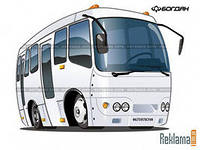 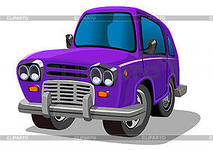 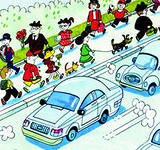 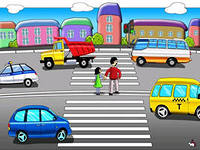 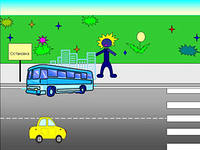 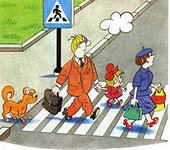 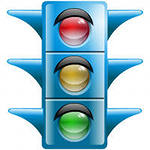 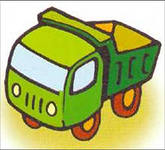 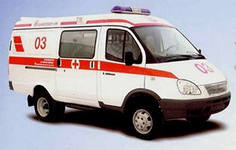 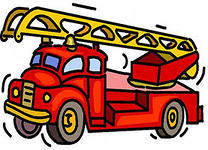 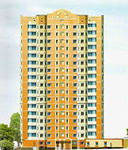 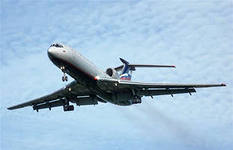 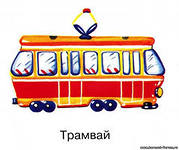 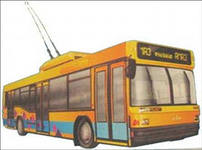 